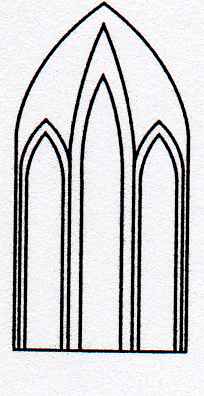 Catedral Anglicana St Paul´sValparaísoMúsica en las AlturasOrganista: José SaavedraDomingo 25 de Noviembre, 201812:30 HorasEntrada liberadaFuga en Re MJ.S. Bach(1685-1750)Preludio op 37 n 3Felix Mendelssohn(1809-1847)PavaneGabriel Fauré(1845-1924)PoemZdenek Fibich1850-1900)Promenade from Pictures at an ExhibitionModest Mussorgsky (1839-1881)Agradecemos su contribución para la restauración de nuestro monumento histórico construido en 1858.We are grateful for your contribution towards the restoration of this historic building built in 1858.__________________________________________saintpaulchurchvalpo@gmail.comwww.saintpaulchile.clhttps://facebook.com músicaenlasalturasvalparaísoTwitter @IglesiaStPaul